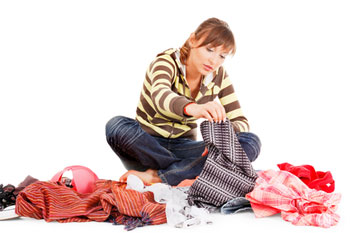 Инструкция как избавиться от лишних вещей1Разбирайте вещи постепенно – например, по одной комнате или хотя бы одному шкафу в неделю. Начните в выбрасывания очевидного мусора – пустых упаковок, банок и бутылок, старых газет. Складывайте все это в мусорные мешки и немедленно выносите из дома, чтобы не было соблазна заглянуть в пакет и извлечь из него что-нибудь.2Вытащите все коробки с антресолей и из кладовок. Если вещи, хранящиеся там, не были востребованы в течение нескольких лет, скорее всего, они вам вообще не нужны. Смело выбрасывайте непарную и сильно поношенную обувь, сломанную бытовую технику, старые детские учебники и материалы, оставшиеся от предыдущего ремонта.3Переберите платяные шкафы и бельевые комоды. Все вещи поделите на две части: то, что вы носите постоянно и то, что не востребовано. Одежду из первой категории верните в шкаф. Оставшееся оцените еще раз. Всё, потерявшее первоначальный вид, сильно поношенное и не подходящее по размеру сразу же упакуйте в мусорные пакеты. Хорошие вещи, которые жалко выбрасывать, отложите в сторону. Это и есть то, что вы можете принести в центры, которые занимаются благотворительностью.4Отдельная работа – разбор библиотеки. Переберите книги и оставьте те, что вы еще не успели прочесть или планируете перечитывать. Бестселлеры-однодневки, детективы в бумажных обложках и прочую одноразовую литературу упакуйте и отнесите в ближайшую библиотеку или больницу. Так же можно поступить с глянцевыми журналами. Если вы хотите сохранить нужную информацию, вырвите страницу и подшейте ее в папку. В результате, вместо целой полки журналов вы получите тонкий скоросшиватель с несколькими листами внутри.5Начав разбор вещей, не останавливайтесь на малом. Задумайтесь, нужны ли вам старые шкафы или неудобные кресла. Если нет, избавьтесь от них. Совсем не обязательно выбрасывать хорошую мебель. Найдите интернет-порталы, где вещи можно продать или отдать даром. Разместите объявление – не исключено, что в тот же день вы получите предложение о покупке. Подобным образом можно избавиться от ненужной посуды, детских игрушек, спортивного инвентаря, неудачных подарков.6У вас скопилось много однотипных дорогих сердцу предметов – флаконов из-под духов, магнитов, пепельниц? Задумайтесь – а вдруг это не случайный хлам, как считают домашние, а настоящая коллекция? Выбросите случайные экземпляры, а оставшиеся протрите от пыли и поставьте в стеклянные витрины.7Не выбрасывайте вещи домочадцев без их согласия. Детские рисунки, непонятные «железки» мужа, мамино свадебное платье – все эти раритеты могут быть дороги вашим родным. Попытайтесь убедить их расстаться с хламом добровольно. Если согласия добиться не удалось, смиритесь – ваши домашние тоже имеют право на маленькие слабости.